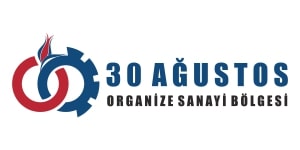       KÜTAHYA 30 AĞUSTOS ORGANİZE SANAYİ BÖLGESİ	                      BAŞVURU DİLEKÇESİ Kütahya 30 Ağustos Organize Sanayi Bölgesi imar planı dahilinde firmamıza tahsis edilen  ...........ada........parsel numaralı taşınmaz üzerinde bulunan fabrikamızda oluşan atıksuların OSB kanalizasyon sistemine bağlantı çalışmaları, OSB Uygulama Yönetmeliğinin ilgili maddeleri dahilinde tamamlanmış olup, sisteme bağlantımızın yapılabilmesi için, firmamıza " Bağlantı İzin Belgesi" nin verilmesi gerekmektedir.	 Konuyla ilgili olarak gereğini arz ederiz. 										Saygılarımızla.																								     ........./………/………..